2023-2024 Saturday SchoolDates: 8am-11am (unless otherwise noted)11/18					- 3/212/2 (12pm-3pm)			- 3/1612/16					- 4/61/6					- 4/201/20					- 5/42/3					- 5/182/17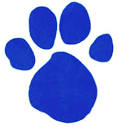 